Table des matièresPrésentationCe Modèle de Plan de Contingence, prêt à être rempli, doit être utilisé avec le document de la FICR Comment mener un processus de plannification d’urgence, lequel vous guidera à travers les cinq phases du processus. Avant de remplir ce modèle de document, votre Société nationale doit mener la première phase du processus de planification d’urgence expliquée dans le document Comment mener un processus de planification d’urgence: Phase - préparer. Au cours de cette phase, l’option d’un Plan de Contingence du Mouvement peut également être examinée et adoptée le cas échéant (boîte à outils du RCCM).Cette section introductive du Plan de Contingence de votre Société nationale se réfère à l’ÉTAPE 1 de la phase analyser du même document. Si la Société nationale a suivi un des processus de Préparation pour une Intervention Efficace (PIE), de Financement fondé sur les prévisions (FbF), ou de Continuité des activités (BCP), les informations sur l’analyse des risques, l’impact historique, les risques prioritaires, l’exposition, l’analyse de vulnérabilité, les courbes d’impact et les déclencheurs seront déjà disponibles. Il est suggéré d’examiner ces informations et de les utiliser pour simplifier la phase d’analyse. Le Protocole d’action précoce (PAP) du FbF, le BCP peuvent faire partie du Plan de Contingence (PdC) de la Société nationale, par conséquent, les documents doivent être étudiés conjointement afin d’éviter toute contradiction ou duplication. À un autre niveau, le résultat du PdC peut être un résultat intégré du processus PIE.Description du contexteBrève description des contextes géographique, économique, politique, sociale et également sécuritaire du pays. Énumérer les principaux risques liés à tous les aléas (incl. urgences de santé publique, aléas technologiques, etc.). Chaque point mentionné dans la description du contexte doit être utile pour votre analyse des risques. Ce paragraphe doit rester bref, clair et lié à votre contexte d’intervention spécifique. Il n’est pas lié à un aléa spécifique, mais doit couvrir les principaux risques du pays. L’analyse du contexte national peut déjà exister dans votre pays. Recherchez-la, et/ou travaillez avec une université et/ou des institutions qui disposent déjà de l’information (comme UNOCHA - Plan de réponse humanitaire, ou le World Factbook).Cadre national de gestion des risques de catastrophes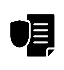 Donnez un aperçu des structures et mécanismes gouvernementaux nationaux et locaux chargés de la gestion des catastrophes (préparation et réponse). Les principaux intervenants sont, par exemple, Bureau national de gestion des catastrophes, la protection civile, le Ministère de la Santé. Dressez la liste des politiques, stratégies et plans du gouvernement pour se préparer et répondre aux différents types de catastrophes. Expliquez les mécanismes de coordination et de financement (par exemple FbA par le DREF) mis en place par la Société nationale. Définir la position de la Société nationale dans le cadre des Centres d’opérationnel d’Urgence (COU) nationaux et locaux.Expliquez : Le rôle de la Société nationale en cas de catastrophes, d’épidémies ou de situations d’urgence complexes est-il pris en compte dans les plans gouvernementaux ? Utilisez des graphiques et des éléments visuels pour positionner la Société nationale dans son cadre national de gestion des catastrophes. Pour de plus amples informations, veuillez vous référer à : Base de données législative sur les catastrophes, Introduction aux lignes directrices IDRL (Droit international sur les réponses aux catastrophes).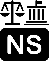 Mandat et rôle de la Société nationale Décrivez la vision/mission de la Société nationale, ses priorités stratégiques ou son plan de développement et les principales structures mises en place pour réaliser son mandat et soutenir son rôle d’auxiliaire.  Quels sont les principaux secteurs d’intervention de la Société nationale dans une réponse (inclure les structures gérées par la Société nationale telles que les établissements de santé) ? Précisez : Quel est le rôle de la Société nationale en cas de crise imminente, de catastrophes, d’épidémies ou de situations d’urgence complexes ? Dans cette section, il est important de s’assurer que les capacités de votre Société nationale et les ressources identifiées sont conformes à votre mandat et à votre rôle. Reportez-vous au tableau sur les secteurs d’intervention de la Société nationale dans la section Stratégie d’intervention et plan opérationnel. Si votre Société nationale a commencé à renforcer son mécanisme de Préparation à une Intervention Efficace (PIE), il se peut que des documents clés sur le rôle et le mandat de l’organisation aient déjà été analysés. Pour de plus amples informations, veuillez vous référer à : Rôle d’auxiliaire, Stratégie 2030 de la FICR, Résolution « Agir maintenant en combattant ensemble les épidémies et les pandémies » adoptée lors de la 33e Conférence internationale. Analyse des risques 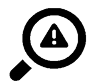 Se référer aux ÉTAPES 2 et 3 de la phase analyser du document de la FICR intitulé « Comment mener un processus de planification d’urgence ».Aléas et menacesL’évaluation des aléas et des menaces prend en compte l’éventail des aléas potentiels dans l’environnement opérationnel de la Société nationale. Cela comprend les risques naturels et anthropiques, de portée et d’ampleur diverses, par rapport à un continuum d’événements récurrents et non récurrents. Vous pouvez commencer par examiner les impacts des aléas au cours des dix dernières années. Ensuite, l’évaluation prend également en compte les aléas potentiels sans antécédents ainsi que les événements complexes et multiples impliquant l’intersection de deux ou plusieurs aléas. Si votre Société nationale a entrepris ce processus d’analyse des aléas et des menaces pour établir son plan de continuité des activités (BCP), son Protocole d’Action Précoce ou son processus PIE, vous pouvez utiliser une approche similaire et/ou les résultats déjà existants. Des informations sur les principaux aléas/menaces, la vulnérabilité et les capacités sont généralement disponibles auprès des acteurs nationauax, des instituts de recherche et des organisations humanitaires. Vous pouvez trouver des informations supplémentaires sur les indexes internationaux, par exemple : INFORM, Global Health Security Index, International Health Regulations Monitoring & Evaluation, Prevent Epidemics Readiness ScoreAvec votre équipe et les autres participants au processus, dressez la liste des aléas à considérer dans votre PdC. En tenant compte de tous les aléas, remplissez le tableau suivant. Consultez les plans du gouvernement et l’équipe pays des Nations Unies pour vérifier si un rôle particulier a été attribué à votre Société nationale. Considérez les informations disponibles sur les événements passés, leur fréquence, la gravité de l’impact, ainsi que les maladies infectieuses nouvelles ou ré-émergentes à haut risque et les aléas qui augmentent en raison du changement climatique, de l’instabilité politique, de la disponibilité des ressources ou de l’urbanisation. N’oubliez pas les événements transfrontaliers qui pourraient nécessiter une coordination avec les pays voisins.Matrice des risquesLa matrice des risques permet d’évaluer la probabilité qu’un événement se produise (probabilité et/ou fréquence) et son impact (sur votre population, infrastructures, systèmes). Prenez en compte votre population, infrastructures, environnement, économie et société. Il existe deux modèles permettant d’évaluer la probabilité et l’impact : le premier utilise des définitions préétablies et le second compare les aléas et les menaces identifiés les uns par rapport aux autres. L’option 2 est plus facile à utiliser avec des informations limitées.Répondez aux questions suivantes pour chaque aléa :Dans la colonne « Probabilité » => quels sont les indicateurs (éléments) qui pourraient signifier que l’aléa/événement se produira dans les semaines ou mois à venir (définition dans tableau probabilité) ?Dans la colonne impact/exposition => Comment la situation pourrait-elle évoluer au cours des semaines ou mois à venir (quand pensez-vous qu’elle pourrait commencer et combien de temps pensez-vous qu’elle pourrait durer) ? (utilisez la même chronologie que pour la question précédente)Option 1 : matrice des risques utilisant des définitions préétablies.A partir de la liste des aléas établie précédemment, utilisez le tableau suivant pour classer vos aléas/menaces, prenez en compte l’occurrence, les impacts/dommages probables sur la population, les infrastructures, l’environnement, l’économie et la société. Les définitions ci-dessous peuvent vous aider à évaluer la probabilité et l’exposition à chaque aléa/menace. Adaptez en fonction de votre pays/lieu (zone d’intervention). Pour définir les chiffres, considérez la population totale et estimez les chiffres mineurs (quelques décès), modérés (plusieurs décès) ou graves (des centaines de décès). Faites de même avec les infrastructures, considérant une destruction totale comme étant de 100 %, de sorte qu’un nombre négligeable serait inférieur à 2 % et sans infrastructure vitale touchée (hôpital, écoles, routes d’accès essentielles, réseau électrique, aéroports/ports).Catégorisez vos aléas/menaces Pour évaluer le risque, il faut multiplier l’impact par la probabilité.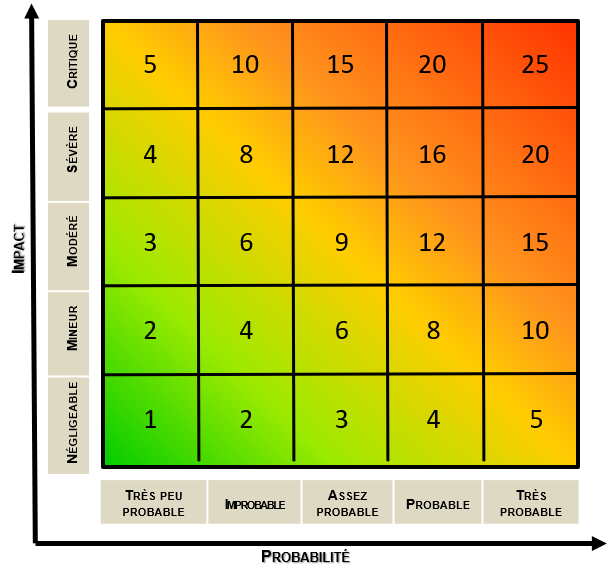 Option 2 : comparer la probabilité et l’impact des aléas/menaces identifiés A partir de la liste des aléas/menaces établie précédemment, utilisez le tableau suivant pour les classer en fonction de leur importance les uns par rapport aux autres. Les aléas/menaces ci-dessous sont donnés à titre d’exemple.Aléas prioritairesPriorisez les aléas pour la planificationEn revenant aux deux questions pour établir la matrice des risques, classez par ordre de priorité dans le tableau ci-dessous, les aléas que votre Société nationale doit prévoir. La matrice des risques ci-dessus fournit des informations relatives à la probabilité, à l’impact et au niveau de risque. Un code couleur lié au niveau de risque peut être utilisé pour visualiser l’analyse. En fonction du rôle de la Société nationale pour les interventions d’urgence, de sa capacité et des services qu’elle offre à la population, quels sont les risques que la Société nationale doit prendre en compte ? Dressez la liste des aléas en commençant par celui qui présente le niveau de risque le plus élevé jusqu'au plus faible. Ce tableau pourra être relu à la lumière des travaux à effectuer dans la section suivante (Établissement de scénarios - Définir les vulnérabilités et les capacités) qui détaillera les vulnérabilités et l’exposition à un aléa spécifique.Les aléas/menaces classés Faibles ne seront pas approfondis dans votre PdC. Les épidémies classées 10 ou plus doivent être traitées en priorité si le rôle de votre Société nationale est de répondre aux épidémies pandémies. Pour plus d’informations sur l’évaluation des risques d’épidémie, voir Évaluation des risques de maladies transmissibles : protocole pour les urgences humanitaires Genève, OMS ; 2007 Genève : OMS ; 2007. Les risques très probables, mais dont l’impact est moindre, peuvent être classés par ordre de priorité en fonction du rôle de votre Société nationale, des ressources disponibles et du contexte. Ne conservez dans votre PdC que la liste des risques auquels votre Société nationale prévoit de répondre. Consignez toutes les définitions et analyses en annexe.Une attention particulière sera accordée aux zones géographiques touchées par plus d’un aléa. Cela permet d’identifier les personnes les plus exposées/à risque afin de définir des options répondant à plusieurs aléas à la fois. Optimisant ainsi l’utilisation des ressources disponibles (toujours trop limitées lorsque le pays est confronté à plusieurs aléas). Les cartes des risques, pevent être ajouter dans cette section ou en annexe.Définition de scénarios Éléments à prendre en compte dans l’élaboration des scénariosDéfinir les vulnérabilités et les capacitésLe risque de catastrophe est lié à la vulnérabilité d’une population face à des aléas/menaces spécifiques et leurs capacités à y faire face. Des outils et des explications supplémentaires sur l’analyse des capacités et des vulnérabilités peuvent être trouvés sur le site web de l’Evaluation renforcée des vulnérabilités et capacités.Cette section permet d’approfondir l’analyse des risques dans votre pays/zone d’intervention.Quelle est la vulnérabilité de la population, des infrastructures et de l’économie face à chaque aléa prioritaire ? Quelles sont les capacités de la communauté, de la société civile, des autorités locales et nationales à se préparer, à réagir et à se remettre du ou des aléa(s) auxquels la population est exposée ?Identifier le contexte humanitaire dans la ou les zone(s) d’intervention. Quelles sont les capacités et les lacunes (à inclure dans les vulnérabilités) de la réponse aux catastrophes ?Soyez aussi précis que possible avec des chiffres et des indicateurs, car cela vous aidera à définir vos seuils dans le scénario. Nous parlons ici des niveaux où vous envisagerez de passer d’un scénario à un autre. Pour résumer les informations, vous pouvez utiliser le tableau ci-dessous :La rubrique « matériel / physique » reprend toutes les informations relatives aux infrastructures. Selon votre contexte, il peut s’avérer utile de scinder ce tableau en plusieurs parties :Les capacités des communautés et/ou de la région/ville/département qui équilibrent leurs vulnérabilités (et donc réduisent l’impact de la catastrophe) et sur lesquelles la Société nationale devra construire son intervention (dans le plan opérationnel) pour s’assurer que le soutien apporté par la Croix-Rouge et le Croissant-Rouge compléte / renforce les capacités communautaires existantes, sans les submerger.Le tableau « analyse des acteurs ». L’utilisation de rubriques similaires à l’« Analyse des acteurs d'une aide d'urgence en espèces » peut aider votre Société nationale à réaliser cet exercice.Pour les Sociétés nationales ayant un PAP approfondi, cette section correspondra aux éléments exposés et à leurs facteurs de vulnérabilité, où une analyse de l’exposition est présentée pour déterminer qui et quoi se trouvent dans la zone où l’aléa peut se produire. Cela permettra de déterminer qui et quoi est susceptible d’être affecté. Ce tableau sert à l’analyse : ne conserver que les données clés dans le corps principal du document PdC. Rendez votre plan visuel, à l’aide d’illustrations, de graphiques, de tableaux, etc.Les hypothèses de scénarioLa description de la situation et de l’exposition amène aux hypothèses sur les scénarios futurs. Les hypothèses sont les directions que peut prendre un aléa/une menace (ou une combinaison des deux) (ex. augmentation, diminution). Les catégories suivantes peuvent être utilisées pour définir vos hypothèses en les adaptant à votre situation. Pour plus d’informations sur la définition des hypothèses, cliquez sur le lien suivant : ACAPS - Summary Brief on Scenario Development. (ACAPS - Synthèse sur l’élaboration des scénarios.)Déclencheurs et seuils des scénariosSur la base d’hypothèses, votre Société nationale déterminera des déclencheurs et des seuils qui indiqueront les différentes phases (alerte, actions précoces, réponse...) et l’ampleur de l’événement (modérée à critique). En utilisant les résultats de la matrice des risques, votre Société nationale peut définir des valeurs pour les différents scénarios (le plus probable, le pire). Les déclencheurs et les seuils guideront la transition entre les différents scénarios. Pour les Sociétés nationales disposant d’un PAP développé, les déclencheurs auront déjà été convenu sur la base d’une analyse d’impact historique, d’une analyse d’exposition, d’une analyse de vulnérabilité et de modèles météorologiques. Ces informations peuvent être utilisées pour déterminer l’ampleur d’un événement spécifique passé ayant causé des impacts humanitaires désastreux, aidant les Sociétés nationales à définir les déclencheurs (pour passer par les différentes phases et anticiper le degré d’urgence).À titre d’exemple de valeurs, pour un cas d’inondation dans un lieu déterminé, les seuils peuvent être :Les déclencheurs dans ce cas d’inondation peuvent être nombreux :La saison des moussons arrive => révisez votre plan de contingence/d’actions.Les agences météorologiques publient une prévision d’activité saisonnière de mousson plus importante que la normale => Identifier les zones à risque plus élevé, travailler avec les antennes dans ces zones. Le service météorologique publie un bulletin d’alerte => lancez une alerte/action précoce communautaire (en coordination avec les autorités locales) - telle qu’une alerte, une évacuation, etc.Les niveaux d’alerte des pluviomètres ont été atteints => évaluation des besoins....Pour les épidémies, votre Ministère de la Santé peut vous conseiller sur les seuils d’alerte/épidémie. Les Sociétés nationales des pays à haut risque peuvent identifier les éléments déclencheurs pour mettre en œuvre des actions de réponse immédiate. Dans l’idéal, ces déclencheurs devraient faire partie du plan national de réponse aux épidémies. Toutefois, une Société nationale peut également utiliser son système interne de déclenchement pour plaider en faveur d’une action immédiate auprès de ses partenaires et agir de manière indépendante, le cas échéant, pour vérifier une éventuelle épidémie. Parmi les éléments déclencheurs, il est important de prendre en compte les épidémies confirmées dans les pays voisins.Pour les aléas liés au climat, les déclencheurs pourraient être basés sur les prévisions météorologiques et climatiques (les services météorologiques nationaux/régionaux sont une source fiable) combinées à une estimation de l’impact potentiel (retournez à votre analyse de risques pour définir les niveaux du meilleur, plus probable et pire des scénarios). Dans ce type de scénario, le seuil correspond au degré de perte et de dommage prévu (humain, moyens de subsistance, infrastructure, environnement, etc.), combiné au déclencheur - le degré d’impact humanitaire d’un événement extrême qui déclencherait une action. Les prévisions doivent être analysées en tenant compte de leur type, de leur fiabilité, des délais et des sources de données pour permettre à la Société nationale de décider laquelle utiliser. Notez que ces informations n’ont pas besoin d’être analysées ou calculées par la Société nationale, mais peuvent être obtenues en travaillant avec des services hydrométéorologiques, des institutions de recherche, des experts, etc.Tous vos déclencheurs et seuils définis serviront à alimenter le tableau des scénarios ci-dessous. Ils peuvent également être indiqués dans vos procédures opérationnelles standard (SOPs) (voir le modèle en annexe). Si vos déclencheurs et seuils de scénario sont inclus dans le tableau de scénarios et les SOPs, cette section peut être supprimée de votre PdC.Vérifiez si les déclencheurs et l’analyse existent déjà dans votre pays/alignez-les sur les déclencheurs existants (y compris les données des autres partenaires). Il est plus facile de commencer à définir la situation (scénario) vant d’établir vos déclencheurs.Définir un scénarioPour chaque scénario, décrivez ce qu’il se passe et les dommages et/ou pertes provoqués, et ensuite, quels besoins apparaîssent en conséquence de ces dommages/pertes. Il doit y avoir assez de détails pour permettre de passer directement à la section suivante qui décrit les objectifs du plan. Le scénario peut prendre en compte une combinaison d’aléas. Il est suggéré d’envisager le meilleur, le plus probable et le pire scénario. Toutefois, analyser le scénario le plus probable et le pire peut suffire. Examinez les scénarios élaborés par les autorités et institutions nationales/locales.Exemple : Scénario : un cyclone tropical d’intensité moyenne touche telle ou telle région, causant ce type de dégâts ici, ici et là. Le mandat de la Société nationale dans la stratégie nationale de gestion des catastrophes consiste à fournir un soutien dans tel ou tel domaine. La population touchée sera confrontée à un manque de (ex. d’eau potable). Ajoutez le nombre prévu de personnes ou de foyers confrontés à ces besoins (peut être différent, selon le type de besoins).Stratégie de réponse et plan opérationnelSe référer aux étapes et aux actions de la phase développer du document de la FICR - Comment mener un processus de planification d’urgence.Capacités de réponse actuelles de la Société nationale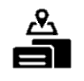 Décrivez les capacités de la Société nationale : physiques (stock, flotte, entrepôts, services et infrastructures sanitaires, service ambulanciers, banque du sang, etc.), ressources humaines (personnel, volontaires), financières, gestion de l’information, communication. Décrivez la stratégie de prépositionnement des stocks pour leur gestion. Veillez à bien identifier les points forts de la réponse de votre Société nationale et les domaines d’amélioration par rapport à votre mandat.L’approche de la Préparation à une Intervention efficace (PIE) peut aider à examiner la capacité de réponse opérationnelle de votre Société nationale. L’illustration ci-dessous donne un aperçu de tous les domaines et composantes du mécanisme PIE. À gauche, vous trouverez un sous-ensemble de composantes pouvant être utilisées pour examiner rapidement la capacité opérationnelle de la Société nationale. Si le processus PIE est en cours, il peut fournir un résumé des composantes qui fonctionnent bien et de celles qui doivent être améliorées, en soulignant certains points forts et les lacunes spécifiques. Les projets FbF comportent également une composante de renforcement des capacités pour préparer la Société nationale. La note d’orientation porte sur le lien entre ce volet, le PIE et le processus de planification d’urgence. 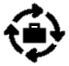 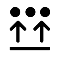 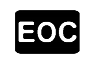 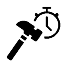 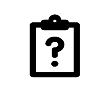 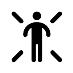 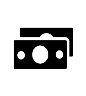 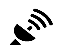 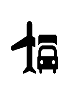 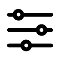 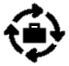 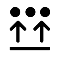 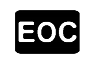 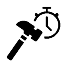 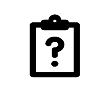 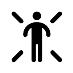 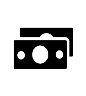 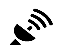 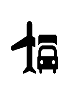 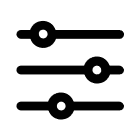 Stratégie de réponseObjectif du planL’objectif : la Société nationale soutiendra un nombre X de ménages touchés par l’aléa 1 /2... (ou une combinaison d’aléas) dans les régions Y et Z, en fournissant telle ou telle aide, et ce sur une période de X mois.Idéalement, votre Société nationale doit d’abord détailler le scénario choisi pour élaborer le plan opérationnel (le scénario le plus probable la plupart du temps). Précisez ici que l’objectif et le plan seront ajustés selon les résultats de l’évaluation des besoins d’urgence une fois que l’aléa aura sévit. NB : vous pouvez choisir un petit pourcentage du nombre total prévu de ménages touchés et ne sélectionner que quelques régions touchées. Cela doit correspondre aux capacités de la Société nationale, et non à l’impact de la catastrophe. Sinon, il sera irréaliste, ne sera pas réalisé et risque d’entraîner une importante frustration. Si le plan est diffusé en dehors de la Croix-Rouge ou du Croissant-Rouge, cela pourrait susciter de grandes attentes qui ne seront pas satisfaites par la Société nationale. Limitez également le nombre de domaines d’intervention à la capacité de gestion réelle de la Société nationale. La coordination avec les autres acteurs sur le terrain est essentielle, en ciblant toujours les secteurs d’intervention où la Société nationale apportera une valeur ajoutée.Vous pouvez définir plusieurs objectifs et sous-objectifs, mais limitez-les pour vous assurer qu’ils sont réalistes et réalisables (trois à cinq au maximum). Si la Société nationale est dans un processus de FbF, elle aura déjà identifié certaines des actions précoces visant à prévenir ou à réduire les impacts sur la population vulnérable et se préparera à une réponse efficace.Domaines d’interventionIci, le rôle de la Société nationale est essentiel, sa capacité (ex. le nombre de branches/volontaires), mais aussi le type de services proposés et de projets (ex. service ambulancier, établissements de santé, banques du sang). Définissez les principaux domaines d’intervention de la Société nationale avec des objectifs chiffrés (selon les objectifs fixés ci-dessus). Déterminez également les questions transversales. Vous pouvez utiliser un graphique ou un tableau selon ce qui vous convient le mieux.Les domaines d’intervention ci-dessous vous guiderons dans l’identification de vos domaines d’intervention. Ils doivent refléter vos capacités d’intervention actuelles pour répondre au scénario identifié lors de la phase d’analyse.Plan d’intervention opérationnel de la Société nationale 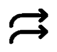 Quelles sont les principales activités que votre Société nationale mettra en œuvre pour atteindre le(s) objectif(s) ? Un échéancier aidera votre Société nationale à ne pas oublier une activité essentielle en fonction du moment. Vous pouvez vous référer aux mêmes secteurs techniques que ceux utilisés pour vos capacités. Reportez-vous au tableau des vulnérabilités et des capacités et à la liste proposée ci-dessous. N’oubliez pas votre logistique, vos finances, vos ressources humaines, votre gestion de l’information et vos communications (ICT). NB : Ce plan opérationnel doit être élaboré pour votre scénario le plus probable et le pire, car la réponse sera proportionnelle à l’intensité de l’impact. Si la Société nationale dispose d’un PAP pour ce même aléa, elle doit s’assurer que les activités reprises dans l’échéancier, et que les ressources engagées pour l’implémentation du PAP sont prises en compte (ex. volontaires, personnel, véhicules, etc.).Gestion des ressourcesBudget du plan de réponse Utilisez les mêmes titres que dans votre plan opérationnel (complétez le tableau comme nécessaire), puis, par activités identifiées, énumérez les ressources dont vous avez besoin pour les mettre en œuvre. Selon la méthode habituelle de suivi budgétaire de votre Société nationale, vous pouvez également répartir certaines dépenses par type. Mentionnez tous les besoins (ressources humaines, flotte, transport, équipement, informatique, matériel, stocks, entrepôts, etc.) Pour les Sociétés nationales disposant d’un PAP approuvé, n’oubliez pas que les activités de planification d’urgence prévues (qui seront mises en œuvre dans le cadre de la phase d’action précoce) seront financées par l’Action fondée sur les prévisions du DREF. Pour le scénario le pire, il pourrait s’avérer utile d’élaborer un budget adapté au modèle budgétaire de la FICR pour l'EPoA afin de faciliter le processus de demande de DREF ou d’appel d’urgence.Gestion des Ressources humaines 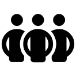 La rédaction de cette section doit être faite avec le département des Ressources humaines de la Société nationale et/ou avec le personnel et les volontaires ayant des connaissances dans le domaine.Dans cette section, énumérez le personnel/les volontaires nécessaires à la réponse d’urgence prévue dans le cadre de ce PdC et les récentes formations qui leur permettront de s’acquitter de leur tâche. Ces informations peuvent être résumées ici ou, si elles sont plus détaillées, elles peuvent être incluses en annexe du PdC.Examinez la mobilisation du personnel et des volontaires (cela pourrait également être une SOP spécifique) et vos procédures de recrutement dans/pour les urgences. Réfléchissez comment solliciter un renforcement des effectifs.Lorsque vous élaborez un PdC, tenez toujours compte des mesures de santé et de sécurité du personnel. La protection du personnel et des volontaires pendant l’intervention, en particulier, a des implications importantes dans la phase de préparation. Il est essentiel de prendre en considération le bien-être de votre personnel et de vos volontaires (soutien psychosocial (PSS) pendant et après la période d’urgence - voir PSS pour le personnel et les volontaires, Bénévolat en situation d’urgence), la protection (Équipement de protection individuelle - EPI - Protection et sécurité des volontaires) et la sécurité (voir Gestion de la sécurité et de la sûreté et Sécurité des volontaires). La Société nationale examinera également la possibilité d’une couverture d’assurance adéquate, tant pour les accidents que pour la responsabilité civile, pour tout le personnel et les volontaires mobilisés pour l’opération (conseils de la FICR en matière d’assurance). Vous devriez peut-être vérifier la législation du travail relative aux tâches susceptibles d’être entreprises par les volontaires, et dans quelles conditions (ex. formation professionnelle, nombre d’heures de volontariat autorisées).Il est très important de disposer d’une base de données actualisée sur les volontaires, comprenant les aptitudes et les compétences, un code de conduite, la visibilité, la communication, la reconnaissance, le retour d’information, etc. Pour plus d’informations, voir : Premiers secours psychologiques, Gestion du personnel et des volontaires, Cadre juridique du bénévolat dans les situations d’urgence..Gestion financière 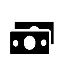 La rédaction de cette section doit être faite avec le département des Finances de la Société nationale et/ou avec le personnel et les volontaires ayant des connaissances dans le domaine. En cas d’urgence, les procédures financières doivent être plus rapides qu’en temps normal. Votre Société nationale a besoin de SOPs spécifiques en cas d’urgence pour garantir des ressources financières en temps voulu, mais aussi de rapports financiers fiables.Décrivez la manière dont la Société nationale mobilise les ressources pour les interventions d’urgence. Vos procédures de gestion des finances en cas d’urgence doivent être ajoutées en annexe en tant que SOPs. Voir Plans de préparation et budgets et Mobilisation des ressources..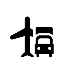 Gestion de la chaîne d’approvisionnement La rédaction de cette section doit se faire avec le département chaîne d’approvisionnement/logistique de la Société nationale et/ou le personnel et les volontaires ayant des connaissances dans le domaine. En cas d’urgence, les procédures logistiques doivent être plus rapides qu’en temps normal. Votre Société nationale a besoin de SOPs spécifiques en matière de logistique et de gestion du matériel en cas d’urgence.La stratégie d’intervention et le plan opérationnel doivent être traduits en une liste de produits (articles de secours - alimentaires, non alimentaires et médicaux -, équipements, véhicules, etc.) et de services (transport, stockage, importation, certification de qualité, etc) à aquérir à temps pour l’intervention. Une stratégie doit être définie dans le plan d’urgence pour obtenir rapidement et efficacement chacun de ces produits et services. Des accords préalables avec les fournisseurs, une stratégie portant sur la demande et l’acceptation de dons en nature (au niveau national et international) et un stock de sécurité d’articles de secours prépositionnés constituent des éléments clés pour réduire le délai nécessaire pour lancer un appel d’offres et les effectuer les achats.Ces éléments devront peut-être être approfondis dans vos SOPs et nécessitent des activités de préparation, comme l’évaluation du marché, la définition des spécifications des produits avec les responsables de programme, ou les partenariats avec d’autres organisations susceptibles d’apporter une capacité logistique. Incluez les stocks et les exigences logistiques dans l’annexe, y compris le personnel et les volontaires nécessaires pour gérer la chaîne d’approvisionnement et assurer les différentes activités logistiques.Pour plus d’informations, consultez le dossier d’information sur la logistique ou les indicateurs PIE pour la logistique.Dispositions relatives à la gestion des réponsesStructure de gestionGestion globaleIl est important d’envisager un rôle de soutien pour chaque poste afin d’assurer l’intérim et la cohérence de la gestion de la réponse. Cela peut être représenté par un organigramme et un tableau pour définir les rôles et les responsabilités. Il conviendra de mettre l’accent sur la prise de décision et les lignes hiérarchiques (qui pourraient être définies plus précisément dans votre section sur la communication). NB : Votre structure de gestion pour les réponses peut être différente de votre structure de gestion courante.Cette section peut déjà se trouver dans le manuel de fonctionnement du COU. Si c’est le cas, la Société nationale précisera « se référer à la section XYZ du manuel des opérations COU », plutôt que de la répéter dans le PdC.Dans votre tableau des rôles et responsabilités, ajoutez une colonne sur les compétences et aptitudes clés pour le poste afin de s’assurer que la personne en charge d’une tâche spécifique possède les aptitudes et les capacités pour mener à bien ses fonctions.Assurer l’intégration de tous les niveaux de personnel/volontaires dans le tableau : au siège, dans les branches et dans les équipes d’intervention locales.Veiller à clarifier le rôle des responsables des secteurs/départements (santé, WASH...) au sein de du COU.Assurer l’alignement avec la section PAP sur le processus d’implémentation d’action précoce. Assurer la définition des rôles et responsabilités des unités de support (mobilisation des ressources, communication, finances, sécurité, volontariat, etc.)Inclure le remplacement et le niveau d’autorité par personnel/volontaires assignés.Assurer la participation et la coordination avec les COU dirigés par le gouvernement.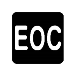 Centre d’opérations d’urgence (COU) Décrivez l’organisation du COU. Soulignez les informations importantes telles que, mais sans s’y limiter : Emplacement physique : Indiquez l’emplacement précis du COU, y compris l’adresse détaillée et, de préférence, l’emplacement sur une carte. Coordonnées : Indiquez les coordonnées et autres informations pertinentes concernant le personnel clé du COU.NB : Votre COU ne doit pas être exposé aux aléas et doit être accessible à tout le personnel/volontaire d’intervention clé/autoriséEn général, le COU est opérationnel 24 heures sur 24 et 7 jours sur 7. Vous devez donc envisager de remplacer le personnel/les volontaires (en organisant des équipes d’effectifs pour couvrir les postes 24 heures sur 24 et 7 jours sur 7 et/ou en vous déplaçant vers un lieu secondaire/de secours). Ceci doit être inclus dans vos SOPs pour le COU).Pour plus d’informations, voir Manuel COU, Organisation et fonctionnement, 2008 et indicateurs PIE pour le COU.Activation du plan et communicationActivation du plan 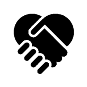 Expliquez les déclencheurs de l’activation des activités d’alerte et des actions précoces (avant l’impact de la crise), et ce qui permettra d’activer l’intervention. Soyez précis ! NB : Ici, vos déclencheurs peuvent être différents de déclancheurs et seuils de vos scénarios.Discutez également de qui, parmi le personnel de la Société nationale, est chargé de déclarer officiellement que le PdC est activé et donnera les instructions aux équipes opérationnelles. Cela peut être représenté sous forme diagramme ou de tableau, selon ce qui convient le mieux à votre Société nationale.Exemple (à modifier selon les besoins) :L’activation du mécanisme de réponse se fera sur les alertes suivantes :Déclaration institutionnelle d’urgence (émise par la Société nationale)Alerte ou déclaration d’urgence du gouvernement (selon votre système national de gestion des catastrophes).Déclaration d’urgence locale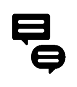 Communication Préparez un organigramme et un système de communication (avec des explications) comprenant le nom et le contact du titulaire de la communication.Dans cette section, le planificateur doit établir un diagramme de la ligne de communication depuis l’équipe déployée sur le terrain vers le centre d’opérations de la branche, jusqu’au siège national/centre d’opérations d’urgence. Ce diagramme pourrait également être intégré dans vos SOPs. Le diagramme doit inclure la période de temps et les outils d’intervention applicables. Une note explicative décrira plus en détail les éléments importants de ce diagramme.Décrivez comment seront gérés les échanges avec les médias et toute communication externe (avec les communautés ciblées, les autorités locales, les bailleurs de fonds et les acteurs humanitaires et non humanitaires). La Société nationale doit désigner une personne et/ou une équipe chargée de partager les informations avec les médias/intervenants externes. Cette personne ou ces personnes doivent avoir les compétences nécessaires pour gérer cette communication. En outre, des messages standard ou des points de discussion peuvent être élaborés, et une formation peut être dispensée aux membres clés de l’équipe sur la manière de communiquer efficacement ces points. Cela peut inclure des SOPs sur la communication (interne et externe) pour le personnel et les volontaires.Vous pouvez examiner votre stratégie de communication, considérant :Risque d’atteinte à la réputationTravaillez avec les médias pour la communication externeMessages clés pour les publics externesBanque de contacts clés et de relations de travail avec les médias.Pour élaborer des messages clés relatifs à des aléass spécifiques, vous pouvez consulter la plateforme sur https://whatnow.preparecenter.org.De plus, consultez les stratégies Risk Communication and Community Engagement (RCCE) ou Community Engagement and Accountability (CEA).RCCE - Communication sur les risques et engagement communautaireTravailler avec les médias pour soutenir la RCCEGérer et répondre aux réactions de la communauté, y compris les rumeurs, l’engagement des acteursCoordinationCette section doit être développée avec les partenaires du Mouvement (pour l’interne) et les autres partenaires (pour l’externe), le rôle de chacun étant clairement défini. Pour les questions de coordination externe, reportez-vous au système de cluster du IASC de votre pays ou région.Interne - au sein du Mouvement de la Croix-Rouge et du Croissant-Rouge 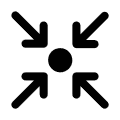 Dans cette section, votre Société nationale travaillera sur ses modalités de coordination au sein du Mouvement.Comment la Société nationale se coordonne-t-elle avec ses partenaires de la Croix-Rouge et du Croissant-Rouge pour recevoir un soutien international pour la gestion des catastrophes ? Comment mobilise-t-elle les capacités de renfort ?En outre, si l’aléa/scénario nécessite de nouveaux accords pour les structures de coordination, il convient de le préciser et de le traiter plus tard dans la phase d’implémentation du processus de planification  d’urgence.Se référer aux principaux documents et approches de coordination - Principes et règles régissant l’assistance humanitaire de la Croix-Rouge et du Croissant-Rouge, Cadre d’intervention d’urgence, Initiative RCCM, Coordination avec le Mouvement et Activation du soutien régional et international..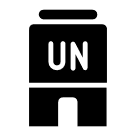 Externe - en dehors du Mouvement de la Croix-Rouge et du Croissant-Rouge Dans cette section, votre Société nationale travaillera sur ses mécanismes de coordination avec les partenaires extérieurs.Dressez la liste des mécanismes de coordination auxquels votre Société nationale participe pour coordonner l’implémentation de votre plan avec les autres acteurs (comme les cluster nationaux, etc.) et la liste des accords préalables à la catastrophe que votre Société nationale pourrait avoir avec des partenaires clés tels que le gouvernement (local/national), certaines agences des Nations Unies ou ONG, le secteur privé, des experts techniques, par exemple des laboratoires techniques.Voir Coordination avec les autorités, Coordination avec les agences extérieures et les ONG, Relations civilo-militaires, Coordination avec les intervenants au niveau des communautés locales, Coopération avec le secteur privé, Questions juridiques liées au partenariat avec les acteurs humanitaires extérieurs.. Sécurité 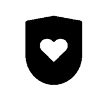 Définissez les mesures de sécurité et de sûreté de votre Société nationale pour le scénario préétabli. Décrivez les mesures de sécurité spécifiques à mettre en place et à prendre en considération (pour la sécurité du personnel et des volontaires lors de l’intervention). Si nécessaire, expliquez comment vous assurerez la sécurité de la population ciblée et des membres de la communauté.Décrivez comment vous informerez le personnel/les volontaires des mesures de sécurité (cela pourrait faire partie de vos procédures opérationnelles standard (SOPs) en matière de sécurité).Faites le lien avec votre plan BPC et votre rapport d’incident. Consultez les lignes directrices du BCP, ICRC, Accès sécurisé, un guide pour toutes les Sociétés nationales, 2013, Gestion de la sûreté et de la sécurité, ICRC, Accès sécurisé : An Introduction, 2014 et ICRC, Accès sécurisé dans mes tâches quotidiennes 2017.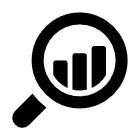 Rapports et suivi Définissez les mécanismes existants qui permettront à la Société nationale suivre, d’évaluer et de rendre compte des réalisations accomplies dans le temps de réponse, mais aussi de présenter des rapports sur votre préparation institutionnelle de la réponse (vos activités de préparation à la réponse - voir Phase Implementer du document FICR, « Comment mener un processus de planification d’urgence »).La définition de vos formats de rapports pour la réponse fera gagner beaucoup de temps à votre Société nationale. Il est important que le personnel et les volontaires de votre Société nationale connaissent ces besoins en matière de rapports, afin qu’ils puissent recueillir les bonnes informations en temps utile. Dans le cadre de vos SOP, développez et/ou harmonisez vos formats de rapport. Un exemple de format peut être trouvé en suivant ce lien Format du plan d’action d’urgence et il y a plus d’indications sur le système de rapports sur ce lien : Appel d’urgence - EPoA et conseils pour la formulation de rapports. Vous pouvez également vous référer aux indicateurs PIE du Suivi des opérations, évaluations et apprentissage.De même, le fait de définir à l’avance des lignes directrices et des normes de travail pour le temps de réponse augmentera la responsabilité de votre Société nationale et facilitera le travail de votre personnel et de vos volontaires. Vous trouverez des conseils généraux et plus spécifiques sur les liens Internet suivants :Normes SPHERE - 2018Quality & accountability for Project Management (Qualité et redevabilité de la gestion de projet)Normes minimales pour la protection, l'égalité des sexes et l'inclusion dans les situations d'urgence (PGI)Approche de réponse écologique (Green response approach)N’oubliez pas la responsabilité envers les communautés ciblées - utilisez l’approche de l’engagement communautaire et de la responsabilité. Kit de démarrage - CEA et Cadre institutionnel de la redevabilité envers les populations affectées, 2019Valider, partager et examinerVeuillez vous référer aux étapes de la phase Réviser et aux outils attachés en annexe 3 du document de la FICR intitulé « Comment mener un processus de planification d’urgence » .On l’oublie souvent dans le Plan de Contingence d’une Société nationale, mais les processus de validation, de partage et de révision doivent être clarifiés pour permettre l’application du plan. Cela permet aux partenaires nationaux et internationaux de mieux répondre aux besoins de la Société nationale en matière de soutien et de respecter la souveraineté de la Société nationale.Le processus de validation, de partage et de révision est particulièrement important au niveau des branches afin de garantir que le siège et les branches sont bien reliés entre eux durant une intervention d’urgence.ANNEXESListe de contactsLa liste de contacts doit être mise à jour régulièrement (au moins tous les trimestres)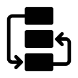 Procédures opérationnelles standard (SOP) Voici une proposition de format pour les procédures opérationnelles standard. Voici une liste des principaux types de protocoles à développer (s’ils n’existent pas encore) et/ou à mettre à jour/adapter selon les besoins. Elle est suivie de la liste des protocoles clés pour soutenir la mise en œuvre de votre Plan de Contingence.Cette liste est donnée à titre d’exemple uniquement. Votre Société nationale doit dresser la liste de ses protocoles nécessaires pour répondre aux besoins qui correspondent à son contexte de travail. OùQUOI QUANDAléa 1Lieu, zones, limitesDécrire le danger, y compris les causes profondes, les signes d’alerte, les réactions, les mesures d’atténuation existantesQuand ce risque est-il le plus susceptible de se produire (par ex., s’agit-il d’un aléa saisonnier lié à la saison sèche/humide) ?Aléa 2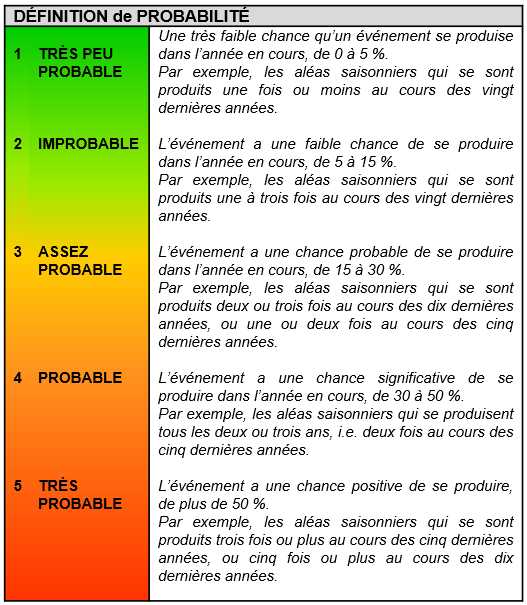 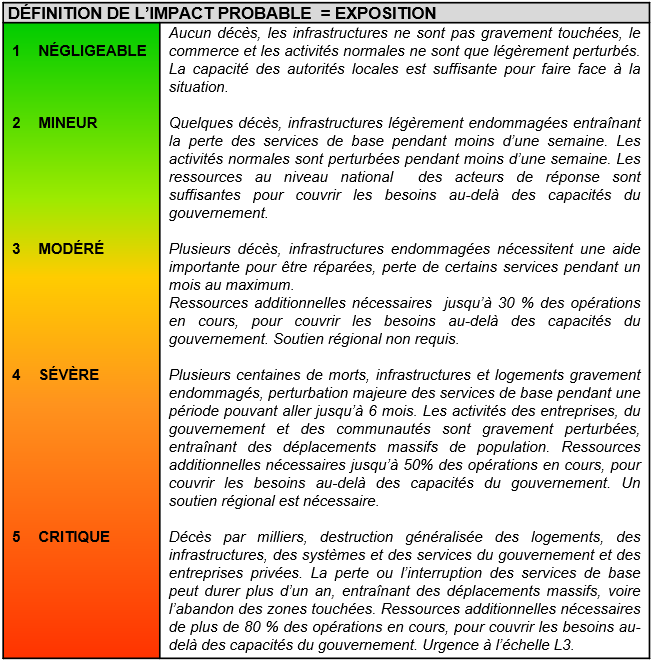 Gravité (Risque) = Impact X ProbabilitéFaible (1-7)Modéré (8-14)Élevé (15-25)CaractéristiquesMenaces de faible ampleur avec des dommages dans une zone limitée et un faible potentiel de dommages aux personnes ou aux infrastructures.Menaces impliquant des dommages dans des zones géographiques avec des réseaux et des services vitaux affectés. Possibilité d’une reprise à court terme grâce aux ressources et aux capacités locales.Menaces avec un fort potentiel de dommages multiples aux infrastructures et aux services dans les communautés exposées. Risques de dommages sévères nécessitant une intervention et des ressources externes pour gérer la situation d’urgence.CritiqueDéplacement interneSécheresseSévèreInondations dues au débordement d’une rivièreAccidents de la routeModéréLégionnaire berthaInondations soudainesRéfugiésÉpidémiesMineurGlissements de terrainPollutionIncendies urbainsFeux de forêtNégli-geableConditions météorologiques extrêmesTrès peu probablePeu probablePossibleProbableTrès probableÉlevé :SécheresseÉpidémiesDéplacement interneInondations dues au débordement d’une rivièreAccidents de la routeInfestationModéré :Légionnaire BerthaInondations soudainesFeux de forêtRéfugiésIncendies urbainsGestion des déchetsFaible :Vague d’inondation retourConditions météorologiques extrêmesGlissements de terrainPollutionProbabilitéImpactNiveau de risqueRôle et capacité de la Société nationaleCommentairesAléa 1Numéros 1 à 5Numéros 1 à 5Numéros 1 à 25 
(probabilité x impact)Aléa 2Ou combinaison d’aléasVulnérabilitésCapacitésExemples d’indicateursPhysique / matériel / économiqueQuels sont les ressources productives, compétences, capital naturel existant ?Qualité des moyens de communicationPrésence d’infrastructures publiques et d’abris Présence/accessibilité aux voies d’évacuation en cas de catastrophe Qualité de la construction des logements Situation des personnes, infrastructures, logements, capacités de production, autres biens humains matériels dans les zones à risqueNiveau de revenu des ménages Taux de chômage Niveaux de pauvreté extrêmeSocial / humain /organisationnelQuelles sont les relations et l’organisation entre les gens ?Organisationnel :Existence de systèmes d’alerte précoce Existence de plans d’intervention, de systèmes et d’équipes qualifiées Présence de projets de développement, d’ONG Existence et fonctionnalité des organisations communautaires, des groupes sociaux, etc. Impact potentiel sur les ressources humaines Social / humain :Niveau d’accès de la communauté aux services de base tels que l’eau potable, l’assainissement et les services de santé Niveau de cohésion sociale face à la présence de différents groupes ethniques, à la désintégration familiale, etc. Accès à l’éducation Existence des groupes les plus vulnérables : handicapés, enfants, mères célibataires et personnes âgées - accès aux services ? Institutionnel :Quelles sont les capacités et les lacunes humanitaires dans le domaine d’intervention ?Présence d’entités d’assistance/de secours telles que les institutions locales (gouvernement, acteurs des communautés locales.), pompiers, police, protection civile, etc.Ressources humaines dédiées à la réponse aux catastrophesRessources financières consacrées à la préparation et à la réponse aux catastrophesSensibilisation et engagement des autorités locales en matière de réduction des risques de catastrophesLégislation, plans et instructions pour la gestion des catastrophes au niveau local/nationalAccès aux populations vulnérables en cas de catastropheDisponibilité et qualité des mécanismes permettant de recevoir une aide extérieure et internationaleCatégories d’hypothèses Exemples d’hypothèses Évolution des variables actuelles Augmentation des inondations, graves répliques, propagation des épidémies, escalade de conflit, crise économique, aucun changement significatif de la situation Évolution des variables futures possibles Augmentation de l’afflux de réfugiés, impasse politique, conflit pour les ressources, intervention internationale réussie Évolution de la capacité de la population à faire face à la crise Diminution du pouvoir d'achat, perte de biens, accès réduit aux ressources, manque d'accès à l'aide humanitaire Évolution de la capacité des acteurs nationaux/internationaux à répondre aux besoins Routes et ponts emportés, conflit empêchant l’accès aux zones touchées, échec des négociations avec les insurgés pour l’accès aux communautés Moins de 500 population cible = modéré - réponse localeEntre 500 et 5 000 population cible = sévère - soutien du siègeAu-delà de 5 000 population cible = critique - appel à l’aide internationaleIMPORTANT : Il ne s’agit que d’un exemple. Les chiffres doivent correspondre à la situation réelle sur place et aux capacités de réponse de votre Société nationale. SituationsMeilleur scénarioScénario le plus probablePire scénarioDescription de l’événement - Décrivez la crise. Soyez bref et succinct, mais mentionnez les menaces, les vulnérabilités et les hypothèsesDescription de l’événement - Décrivez la crise. Soyez bref et succinct, mais mentionnez les menaces, les vulnérabilités et les hypothèsesDescription de l’événement - Décrivez la crise. Soyez bref et succinct, mais mentionnez les menaces, les vulnérabilités et les hypothèsesDescription de l’événement - Décrivez la crise. Soyez bref et succinct, mais mentionnez les menaces, les vulnérabilités et les hypothèsesDéclencheurs/seuils déterminant l’apparition de la criseDurée potentielle de la crise (ou délai)DescriptionZones géographiques concernéesCauses sous-jacentesRisque secondaire par rapport au scénarioVictimes - Déterminez les chiffres qui caractériseront vos différents scénarios.Victimes - Déterminez les chiffres qui caractériseront vos différents scénarios.Victimes - Déterminez les chiffres qui caractériseront vos différents scénarios.Victimes - Déterminez les chiffres qui caractériseront vos différents scénarios.DécèsBlessure/maladiePorté disparuPopulation touchée - Déterminez le nombre de personnes touchées ?Population touchée - Déterminez le nombre de personnes touchées ?Population touchée - Déterminez le nombre de personnes touchées ?Population touchée - Déterminez le nombre de personnes touchées ?LocauxÉtrangersMigrantsImpact potentiel sur - Quel niveau d’impact caractérisera vos différents scénarios ?Impact potentiel sur - Quel niveau d’impact caractérisera vos différents scénarios ?Impact potentiel sur - Quel niveau d’impact caractérisera vos différents scénarios ?Impact potentiel sur - Quel niveau d’impact caractérisera vos différents scénarios ?LogementPropriétésAccès aux denrées alimentairesMoyens de subsistance / entreprisesAgriculturePêcheInfrastructures de soins de santéInfrastructures publiquesAccès à l’eauContraintes opérationnelles - Quelles seront les contraintes opérationnelles pour chaque scénario ?Contraintes opérationnelles - Quelles seront les contraintes opérationnelles pour chaque scénario ?Contraintes opérationnelles - Quelles seront les contraintes opérationnelles pour chaque scénario ?Contraintes opérationnelles - Quelles seront les contraintes opérationnelles pour chaque scénario ?RoutesPontsCommunicationsÉlectricitéImpacts sur les capacités de réponse  Dans quelle mesure les aléas/menaces peuvent-ils avoir un impact sur la capacité de réponse de la Société nationale ?Impacts sur les capacités de réponse  Dans quelle mesure les aléas/menaces peuvent-ils avoir un impact sur la capacité de réponse de la Société nationale ?Impacts sur les capacités de réponse  Dans quelle mesure les aléas/menaces peuvent-ils avoir un impact sur la capacité de réponse de la Société nationale ?Impacts sur les capacités de réponse  Dans quelle mesure les aléas/menaces peuvent-ils avoir un impact sur la capacité de réponse de la Société nationale ?Disponibilité du personnel/des volontairesInfrastructures touchéesDommages aux installations /équipementsQuestions de sécuritéAutresMécanismes d’action communautaire Évaluation des besoins d’urgenceContinuité des opérations en cas d’urgenceComposition de la population touchéeCentre d’opérations d’urgenceSecteurs techniques de la Société nationale:DP et DRR à base communautaireÉvacuationSoins de santé en cas d’urgencePremiers secoursEau et assainissementSécurité alimentaireSécurité des moyens de subsistance et filets de sécuritéRecherche et sauvetage Abris, articles ménagers, campsGestion des dépouilles mortellesRestoration des liens familiaux (RLF)Transition vers la reprisePréparation aux risques chimiques, biologiques, radiologiques et nucléaires (NRBC)Premiers Secours et Santé à Base Communautaire (PSSBC)Logistique et transport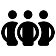 Finances et         Ressources humainesInformatique/TI et télécommunicationsGestion de l’information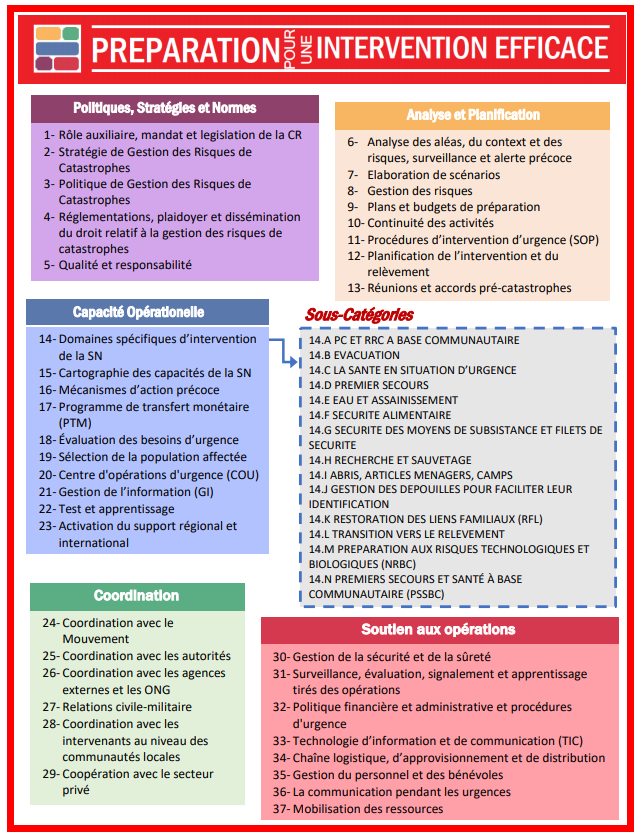 Domaines d’interventionScénario le plus probablePire des scénarios ResponsableAlerte précoce/Action précoceAlerte précoce/Action précoceAlerte précoce/Action précoceAlerte précoce/Action précoceAlerte précoce communautaireDétail des capacités/ressources utiliséesidemMobilisation des volontairesMise en place COU….Pour chacun des secteurs ci-dessous, identifiez les actions précoces nécessairesPremière réponsePremière réponsePremière réponsePremière réponseRecherche et sauvetagePremiers secoursÉvacuation d’urgenceÉvaluations d’urgenceAide d’urgenceRétoration des liens familiauxInfrastructures de santéInfrastructures de santéInfrastructures de santéInfrastructures de santéCentre de santé communautaireHôpitaux…Logement et biens ménagers/Articles non alimentaires (NFI)Logement et biens ménagers/Articles non alimentaires (NFI)Logement et biens ménagers/Articles non alimentaires (NFI)Logement et biens ménagers/Articles non alimentaires (NFI)Gestion des abris d’urgence (centre d’évacuation)Soutien d’urgence aux abris (outils, aide en espèces et bons)Produits non alimentaires (NFI)Combustible pour les logementsSoutien technique « reconstruire en mieux »Moyens de subsistance et besoins fondamentauxMoyens de subsistance et besoins fondamentauxMoyens de subsistance et besoins fondamentauxMoyens de subsistance et besoins fondamentauxDistribution à court termeDistribution à long termeDéveloppement des actifs productifsAlimentation complémentaire/curative, nutritionAgricultureSuivi nutritionnelSantéSantéSantéSantéTraitement/gestion des cas Gestion communautaire de l’environnement, brumisation, réduction de la source et larvicide, distribution de moustiquairesSurveillance communautaire, dépistage aux frontières, recherche des contacts, testsCampagnes de vaccinationPrévention et contrôle des infectionsSoutien psychosocial (PSS)Communication des risques et engagement communautaire (RCCE)Gestion des dépouillesEau, assainissement et hygièneEau, assainissement et hygièneEau, assainissement et hygièneEau, assainissement et hygièneDistribution, stockage, traitementDistribution de l’eau et hygiène Produits non alimentaires Réhabilitation/développement de sources alternativesAccès et utilisation des installations sanitairesÉlimination des déchetsHygiène personnelleLutte contre les insectes et les rongeursVotre plan opérationnel doit être le produit de l’analyse des facteurs suivants :Besoins de la population (et les capacités, comme mentionné ci-dessus)Capacités et expertise de la Société nationale Intervention d’autres acteursContraintes opérationnelles (accès, etc.)Un plan opérationnel bien préparé permettra à votre Société nationale d’élaborer son plan d’action d’urgence (EPoA) pour un scénario spécifique (répondant à vos besoins de mobilisation de ressources). D’autres conseils sont disponibles dans le guide EPoA pour la Société nationale.Élaboré efficacement, ce plan opérationnel pourrait également servir de pierre angulaire à votre système de rapportage, depuis la mobilisation des ressources jusqu’au rapport final des opérations.ActivitéActions à entreprendre/Mesure à prendreActions à entreprendre/Mesure à prendreActions à entreprendre/Mesure à prendreActions à entreprendre/Mesure à prendreActions à entreprendre/Mesure à prendreObjectifsResponsable principalActivitéPremières actions(Pendant l’alerte)Première semaine(24h - 72 h à 1 semaine)jusqu’au premier mois1 mois à 3 moisPlus de 3 moisObjectifsResponsable principalStructure et gestionStructure et gestionStructure et gestionStructure et gestionStructure et gestionStructure et gestionStructure et gestionStructure et gestionActivité 1 - Activité 2 -....Énumérez toutes les activités à gérer et favorisez la prise de décision.Le calendrier et les premières actions dépendent du type de risque. Action 1Action 2Détaillez les actions favorisant une activité globale. Objectifs consolidés à atteindreNom et fonction du responsable principalPlanification et soutien opérationnels (y compris les sous-rubriques pour chaque secteur technique et unité de support)Planification et soutien opérationnels (y compris les sous-rubriques pour chaque secteur technique et unité de support)Planification et soutien opérationnels (y compris les sous-rubriques pour chaque secteur technique et unité de support)Planification et soutien opérationnels (y compris les sous-rubriques pour chaque secteur technique et unité de support)Planification et soutien opérationnels (y compris les sous-rubriques pour chaque secteur technique et unité de support)Planification et soutien opérationnels (y compris les sous-rubriques pour chaque secteur technique et unité de support)Planification et soutien opérationnels (y compris les sous-rubriques pour chaque secteur technique et unité de support)Planification et soutien opérationnels (y compris les sous-rubriques pour chaque secteur technique et unité de support)Utilisez les titres et les activités selon le tableau ci-dessus sur les secteurs d’intervention de la Société nationale ou utilisez des exemples du : Modèle de Pan d'action d'urgence-2019 Branches X, Y, ZSiège de la Société nationale, DépartementICRC - IFRC - PNSInformation et rapportsInformation et rapportsInformation et rapportsInformation et rapportsInformation et rapportsInformation et rapportsInformation et rapportsInformation et rapportsMobilisation des ressourcesMobilisation des ressourcesMobilisation des ressourcesMobilisation des ressourcesMobilisation des ressourcesMobilisation des ressourcesMobilisation des ressourcesMobilisation des ressourcesPour plus d’informations, voir Manuel de développement des ressourcesCapacité de renfort (nationale, régionale et mondiale, en fonction des besoins)Capacité de renfort (nationale, régionale et mondiale, en fonction des besoins)Capacité de renfort (nationale, régionale et mondiale, en fonction des besoins)Capacité de renfort (nationale, régionale et mondiale, en fonction des besoins)Capacité de renfort (nationale, régionale et mondiale, en fonction des besoins)Capacité de renfort (nationale, régionale et mondiale, en fonction des besoins)Capacité de renfort (nationale, régionale et mondiale, en fonction des besoins)Capacité de renfort (nationale, régionale et mondiale, en fonction des besoins)Comment votre Société nationale mobilisera la capacité de pointe. Voir Cadre de réponse d'urgence de la FIRC-2017Coordination du Mouvements et diplomatie humanitaireCoordination du Mouvements et diplomatie humanitaireCoordination du Mouvements et diplomatie humanitaireCoordination du Mouvements et diplomatie humanitaireCoordination du Mouvements et diplomatie humanitaireCoordination du Mouvements et diplomatie humanitaireCoordination du Mouvements et diplomatie humanitaireCoordination du Mouvements et diplomatie humanitairePrincipes et règles régissant l’assistance humanitaire de la Croix-Rouge et du Croissant-RougeActivitéObjectifsObjectifsRessources existantesMobilisation des ressources scénario le plus probable Mobilisation des ressources scénario le plus probable Mobilisation des ressources Pire scénarioMobilisation des ressources Pire scénarioCommentairesActivitéScénario le plus probablePire des scénariosRessources existantesBudget (devise locale)Budget (chf/eur/usd)Budget (devise locale)Budget (chf/eur/usd)CommentairesPremières actionsActivité 1Premières actionsPremières actionsActivité 2Premières actions…Première semaineActivité 1Première semainePremière semaineActivité 2Première semaine…Jusqu’à un moisActivité 1Jusqu’à un moisJusqu’à un moisActivité 2Jusqu’à un mois……..…..Nom :Description du rôle et des responsabilitésCompétences et aptitudesResponsable adjointResponsables des opérationsResponsables des opérationsResponsables des opérationsResponsables des opérationsMme XXXAssurez le fonctionnement global de l’opérationCoordonnez le déploiement des unités d’intervention d’urgence...Leadership, compétences en communication...M. YYYCoordinateur Gestion des CatastrophesCoordinateur Gestion des CatastrophesCoordinateur Gestion des CatastrophesCoordinateur Gestion des CatastrophesCoordinateur SantéCoordinateur SantéCoordinateur SantéCoordinateur SantéPartenairesZone géographique d’interventionDomaines d’interventionValidationRévisionDiffusionIllustrez explicitement la manière ou le système d’approbation de ce PdC (qui doit l’examiner, qui doit l’approuver...)Inclure des simulations et des exercices sur table comme processus possible.S’il s’agit d’un PdC au niveau d’une branche, assurez-vous que le siège approuve le plan.Convenez de la fréquence à laquelle le PdC doit être révisé, testé et mis à jour.En cas de aléas saisonniers (mousson, sécheresse), établir un processus de révision annuel.Définissez à qui le PdC doit être communiqué (en interne, branches, siège, Mouvement et partenaires externes).Déterminez qui est autorisé et responsable de partager le PdC.Organisez des discussions régulières et des réunions de partage si nécessaire.Unité/département de la Société nationalePoint focalMembres de l’équipe(inclure les numéros de téléphone) Point focal d’appuiDomaine de responsabilité en temps d’intervention d’urgenceExemple :Point focal pour les interventions d’urgenceNom : E-mail :Numéro de téléphone du bureau :Numéro de téléphone portable : Nom :E-mail :Numéro de téléphone du bureau :Numéro de téléphone portable :Date : Valable jusqu’au : À revoir : Par :Date :ObjetRôles, responsabilités, activités et tâches nécessaires pour mobiliser des volontaires en cas d’intervention d’urgence : évaluation…Rôles, responsabilités, activités et tâches nécessaires pour mobiliser des volontaires en cas d’intervention d’urgence : évaluation…ResponsablesUnité responsableDéclencheur pour l’activation du SOPSûreté et sécuritéDécrire les problèmes qui peuvent se poser et inclure les mesures visant à assurer la sécurité du personnel et des équipementsDécrire les problèmes qui peuvent se poser et inclure les mesures visant à assurer la sécurité du personnel et des équipementsPar :Date :Activités et tâches opérationnellesDétaillez les actions à entreprendre dans chaque phase de la réponse :Soyez précis !Soyez brefStructurez dans l’ordre chronologiqueDétaillez les actions à entreprendre dans chaque phase de la réponse :Soyez précis !Soyez brefStructurez dans l’ordre chronologiqueX 	X	 X 	 X	Principal type de protocoleObjectifMarquer quand c’est prêtGestion des réponses et prise de décisionAu sein de la Société nationale, déterminer le modèle de gestion et de prise de décision pour l’urgence. Rôles et responsabilités au sein de la Société nationale. Identifier les principales tâches et responsabilités des personnes et des secteurs clés au sein de la Société nationale Coordination opérationnelleSous la direction de la Société nationale, déterminer les zones et les domaines d'intervention des différents membres du Mouvement Relations avec les bailleurs de fondsDéterminer la répartition des rôles et de la direction entre la Société nationale, le PNS, le Secrétariat et le CICR en ce qui concerne les bailleurs externes tels qu’ECHO, USAID, etc.Exemples de protocoles clésObjectifMarquer quand c’est prêtDéclaration du niveau d’alerteEn fonction des indicateurs établis, déclarer les différents niveaux d’alerte institutionnelle et définir les étapes à suivre avec les responsables. Activation de la réponseMener le processus de décision stratégique, politique ou de haut niveau qui détermine les mesures urgentes à prendre pour répondre aux besoins générés par la catastrophe.Activation du plan de contingenceMettre en œuvre les actions prévues dans le plan d'urgence, en prenant et en dirigeant les décisions à tous les niveaux de l'intervention.Activation du centre d'opérations d'urgence (COU)Établir un EOC où toutes les informations devraient converger pour assurer une prise de décision et une coordination en connaissance de cause.Effectuer une évaluation (ENA/DANA )Définir les étapes, les tâches, les objectifs et les responsabilités pour l'évaluation des dommages et l'analyse des besoins.Mobilisation/gestion des volontaires et du personnelDéfinir comment et qui est responsable de la mobilisation/gestion du personnel et des volontaires.Chaîne de commandement et responsabilitésStructurer la chaîne de commandement en fonction des niveaux d'alerte et définir les rôles et responsabilités des officiers exécutifs et opérationnels.Gestion de la sécuritéDéfinir des indicateurs pour déterminer les niveaux de sécurité en fonction des risques et détailler les étapes et les mesures à prendre en fonction du niveau de sécurité établi.Activation des procédures spéciales (finances/logistique)Faciliter le soutien administratif aux secteurs d'intervention prioritaires requis pour une réponse appropriée, efficace et effective.Gestion de l'information et médiasDéterminer quelles informations doivent être partagées, quand, avec qui, les messages clés pour les médias, le format des rapports, etc.